7th Grade Spring Break Review Packet
Name _______________________________

Order of Operations  17 – 6 ∙ 10  2 + 12
Adding Integers  172 + (–167) + (–10) + (–144)

Subtracting Integers 6 – (–9)

Multiplying and Dividing Integers  4(–7) 
 –88  11 
 –95 
Adding and Subtracting Rational NumbersMultiplying Rational NumbersDividing Rational NumbersSolving One-Step Equations y + (–6) = –9
Solving Two-Step Equations –6 + 3x = –9

Solving Multi-Step Equations 5m + 4m = 72


78 = -2(m + 3) + m


x + 7 = 6x – 3

Suppose you have 30 CDs. You know that you have 11 more CDs than your friend. Write and solve an equation to find the number of CDs your friend has.
Solving One-Step Inequalities -a4  8 
 q – 7 > 0 
Mark wants to buy a video game system for $270. He has $60 and is saving $30 each week. Solve the equation 30w + 60 = 270 to find how many weeks w it will take Mark to save enough to buy the systemSolving Two-Step Inequalities 3 m9   49. 
  2 x – 10 > - 14 
-x – 4x < 0Graphing on the Coordinate PlaneGraph and label each ordered pair on the coordinate plane belowA (4, 6)B (-5, 7)C (-9, -5)D (0, -4)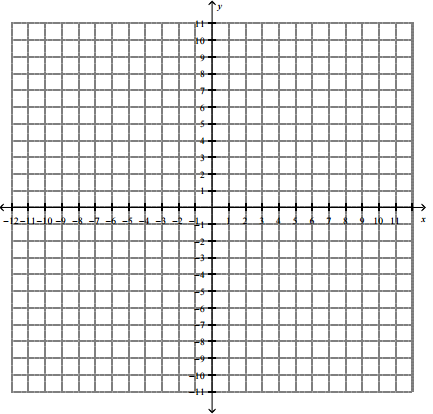 Measures of Central Tendency 23, 29, 24, 19, 27, 16, 28, 20, 20, 21, 25 mean: 
median: 
mode: 
range:Proportions:  Solve for the unknown variable.If it takes 8 furniture delivery trucks to cover 72 square miles, how many trucks are needed to cover 136 square miles? Write and solve a proportion.

Unit Rates48 gallons in 12 minutes 
400 meters in 22 seconds